Информация о порядке поступления и обучения на Программе профессиональной переподготовки «Государственная кадастровая оценка» в ФГБОУ ВО «РЭУ им. Г.В. Плеханова»Порядок поступления:На руководителя Программы Калинкину Киру Евгеньевну (kalinkina@expertsovet.com) присылаются:скан паспорта (основная страница + регистрация)скан диплома о высшем образовании с приложениемзаявка на обучение (приложение № 1)гарантийное письмо об оплате при необходимости (приложение № 2).Документы, указанные в п. 1, рассматривает Факультет дистанционного обучения РЭУ им. Г.В. Плеханова, заносит информацию в электронный реестр слушателей Программы, формирует договор на обучение и счет на оплату.Документы, указанные в п. 2, направляются кандидату на поступление для подписания.Кандидат подписывает договор, оплачивает обучение и направляет договор и оригинал гарантийного письма (при необходимости) почтой России по следующим реквизитам: 117997, ​ Российская Федерация, г. Москва, Стремянный пер., 36; ФГБОУ ВО «Российский экономический университет им. Г.В. Плеханова; Факультет дистанционного обучения, программа профессиональной переподготовки «Государственная кадастровая оценка).Скан подписанного договора и гарантийного письма дублируются на руководителя Программы Калинкину Киру Евгеньевну (kalinkina@expertsovet.com).Слушатель считается поступившим на обучение в РЭУ им. Г.В. Плеханова при одновременном выполнении следующих условий:наличие в РЭУ договора, подписанного с двух сторон;поступление оплаты за конкретного слушателя на счет РЭУ или наличие оригинала гарантийного письма.После формирования группы на обучение (20 человек) со слушателями согласовывается расписание web-сессии и очной сессии. После утверждения расписания на Факультете дистанционного обучения начинается обучение.Порядок обучения на программе:Срок обучения на Программе зависит от интенсивности обучения, выбранной Группой (см. п. 5.). Как правило, срок обучения составляет от 5 до 6 месяцев.Перечень учебных дисциплин и преподавательский состав представлен в Приложениях №№ 3 и 4.Обучение на Программе делится на две части:первая – web-сессия: от 2 до 4 вебинаров в неделю (интенсивность занятий и время проведения вебинаров согласовывается с Группой)вторая – очная сессия в Москве: от 7 до 10 дней (интенсивность занятий согласовывается с Группой)Web-сессия Web-сессия проводится по вечерам либо с 19 до 22 ч по будням дням, либо с 10 до 13.30 по субботам (желаемые дни согласовываются с Группой)Для подключения к вебинарам каждому слушателю высылается ссылка для подключения к трансляции. Для качественного обучения необходим быстрый интернет, гарнитура (наушники с микрофоном; выносные колонки и динамики не рекомендуются, поскольку их использование приводят к помехам). Если Вы предполагаете подключаться к трансляции в процессе вебинара (при желании выступить перед группой), то нужна веб камера.В случае, если Вы не смогли по уважительным причинам подключиться к трансляции в реальном режиме времени, то запись вебинара можно просмотреть в любое другое время по ссылке, которая придет Вам автоматически. Запись вебинаров сохраняется в течении всего периода обучения.Присутствие на вебинарах фиксируется программой Мираполис, которая организует вебинары. Поэтому преподаватель будет получать информацию об участии слушателей в вебинарах. Реальное участие на вебинарах крайне важно, поскольку именно на базе методических вопросов, рассмотренных на web-сессии, будут основываться занятия очной сессии. Если слушатель не будет владеть методическим материалом по итогам web-сессии, то очная сессия не будет для него достаточно эффективна.Очная сессия На очную сессию допускаются слушатели, успешно прошедшие промежуточную аттестацию по каждой учебной дисциплине учебного плана Программы, пройденной в рамках web-сессии.Очная сессия включает обсуждение особо важных методических вопросов, закрепление материала, освоенного слушателями в рамках web-сессии, отработку навыка определения кадастровой стоимости с использованием специализированного программного обеспечения.При желании и готовности слушателей итоговая аттестация может быть проведена по итогам очной сессии.Если слушатели будут не готовы к итоговой аттестации сразу по окончании очной сессии, то она может быть перенесена на другую дату, согласованную с Факультетом дистанционного обучения РЭУ им. Г.В. Плеханова и слушателями.Итоговая аттестацияК итоговой аттестации допускаются слушатели, прошедшие очную сессию, и успешно выполнившие два сквозных практических кейса по учебной дисциплине «Специальное программное обеспечение кадастровой оценки»:моделирование кадастровой стоимости земельных участков населенных пунктов в СПО;моделирование кадастровой стоимости объектов капитального строительства в СПО.Итоговая аттестация включает в себя теоретический экзамен в устной форме.Документ об образовании: по итогам успешной итоговой аттестации слушатели получают диплом профессиональной переподготовки ФГБОУ ВО «РЭУ им. Г.В. Плеханова» по программе «Государственная кадастровая оценка» на ведение нового вида профессиональной деятельности, в соответствии с требованиями Федерального закона «Об образовании в Российской Федерации».Приложение № 1ЗАЯВКАна обучение на Программу профессиональной переподготовки«Государственная кадастровая оценка»ФГБОУ ВО «РЭУ им. Г.В. Плеханова»Приложение № 2Ректору ФГБОУ ВО «РЭУ им. Г.В. Плеханова»Гришину В.И.Гарантийное письмоГосударственное унитарное предприятие «___________________» просит зачислить в ФГБОУ ВО «Российский экономический университет имени Г.В. Плеханова» сотрудника Предприятия Петрова А.Н. на обучение по Программе профессиональной переподготовки "Государственная кадастровая оценка» с 20 марта 2017 года по 25 октября 2017 года. Стоимость обучения одного человека 58 000 (Пятьдесят восемь тысяч) рублей.Оплату обучения в сумме 58 000 (Пятьдесят восемь тысяч) рублей гарантируем произвести до 25 сентября 2017 года.Реквизиты организации:Директор										Иванов И.В.Приложение № 3Перечень дисциплин и темы пообразовательной программе «Государственная кадастровая оценка»Приложение № 4Обеспеченность учебной программы профессорско-преподавательским составомВ учебном процессе задействовано:12 основных преподавателей со средним стажем в сфере кадастровой оценке более 10 лет;ряд приглашенных профильных специалистов для раскрытия отдельных вопросов.Информация о слушателеИнформация о слушателеФ.И.О. слушателя (полностью)Место работыЗанимаемая должностьЧленство в СРО оценщиков (наименование СРОО) – при наличииЧленство в экспертном совете СРОО – при наличииОценочное образование – при наличииОпыт по определению кадастровой стоимости (информация нужна исключительно для возможной корректировки содержания вебинаров) – при наличииОпыт по оценке для целей оспаривания о кадастровой стоимости(информация нужна исключительно для возможной корректировки содержания вебинаров) – при наличииОплата обученияОплата обученияСрок оплаты (при наличии гарантийного письма)Организация-плательщик (полное наименование) / Физическое лицо-плательщик Ф.И.О., должность, руководителя, на основании чего он действует (устав, положение, доверенность и др.)ИННКППФактический адрес (с индексом)Юридический адрес (с индексом)Телефон, факс (+код города)E-mailКонтактное лицо Контактный телефон№Наименование дисциплиныРассматриваемые темыОбщепрофессиональный модульОбщепрофессиональный модульОбщепрофессиональный модуль1.1.Законодательное регулирование государственной кадастровой оценкиОбщая теория кадастровой оценки, основные понятия и определения в сфере государственной кадастровой оценки История развития кадастровой оценки в России, характеристика текущего состоянияМеждународный опыт оценки в целях налогообложенияНормативно-правовое регулирование государственной кадастровой оценки1.2.Организационное и информационное обеспечение кадастровой оценкиКомпоненты системы массовой оценки. Функции и принципы массовой оценкиОрганизация процесса кадастровой оценкиОбщие сведения об используемой информации, источниках информации и форматах данныхОрганизация работы ГБУ1.3.Математическое обеспечение массовой оценкиОсновные понятия и законы теории вероятностей и математической̆ статистики, используемые в массовой оценкеОбработка и анализ исходных данныхЭконометрическое моделирование: типы моделей, этапы построения, спецификаОценка параметров эконометрической моделиПрактика эконометрического моделированияПрофессиональный модульПрофессиональный модульПрофессиональный модуль2.1.Обработка информации об объектах оценкиСостав информации об объектах недвижимостиАнализ Перечня объектов оценки Сбор данных о значениях недостающих (уточнение значений противоречивых) характеристик объектов оценки Группировка объектов оценки2.2.Анализ рынка для целей кадастровой оценкиАнализ рынка объектов оценки (по сегментам рынка недвижимости)Сбор информации по объектам-аналогамПодготовка объектов оценки к процессу построения статистических моделей для расчета кадастровой стоимостиМониторинг рынка недвижимости2.3.Кадастровая оценка земельных участков населенных пунктовОсновные положения методических документов по государственной кадастровой оценке земель населенных пунктовОбработка перечня земельных участков в составе земель населенных пунктов (анализ качества данных, уточнение информации об объектах оценки, группировка объектов оценки)Сбор и обработка сведений для расчета кадастровой стоимости земельных участков в составе земель населенных пунктов Сбор и анализ рыночной информации и определение методов оценки каждой группы (подгруппы)Построение статистических моделей расчета кадастровой стоимости, расчет кадастровой стоимости и анализ результатов расчета2.4.Кадастровая оценка земельных участков промышленного назначенияОсновные положения методических документов по государственной кадастровой оценке земель промышленного назначенияОбработка перечня земельных участков промышленного назначения (анализ качества данных, уточнение информации об объектах оценки, группировка объектов оценки)Расчет кадастровой стоимости земельных участков промышленного назначения (сбор информации, применение методических подходов)2.5.Кадастровая оценка земельных участков садоводческих, огороднических и дачных объединенийОсновные положения методических документов по государственной кадастровой оценке земельных участков садоводческих, огороднических и дачных объединенийОбработка перечня земельных участков садоводческих, огороднических и дачных объединений (анализ качества данных, уточнение информации об объектах оценки, группировка объектов оценки)Расчет кадастровой стоимости земельных участков садоводческих, огороднических и дачных объединений (сбор информации, применение методических подходов)2.6.Кадастровая оценка земельных участков особо охраняемых территорий и объектовОсновные положения методических документов по государственной кадастровой оценке земельных участков особо охраняемых территорий и объектовОбработка перечня земельных участков особо охраняемых территорий и объектов (анализ качества данных, уточнение информации об объектах оценки, группировка объектов оценки)Расчет кадастровой стоимости земельных участков особо охраняемых территорий и объектов (сбор информации, применение методических подходов)2.7.Кадастровая оценка земельных участков сельскохозяйственного назначенияОсновные положения методических документов по государственной кадастровой оценке земельных участков сельскохозяйственного назначенияОбработка перечня земельных участков сельскохозяйственного назначения (анализ качества данных, уточнение информации об объектах оценки, группировка объектов оценки)Расчет кадастровой стоимости земельных участков сельскохозяйственного назначения (сбор информации, применение методических подходов)2.8.Кадастровая оценка земельных участков лесного и водного фондаОсновные положения методических документов по государственной кадастровой оценке земельных участков лесного и водного фондаФормирование перечня земельных участков лесного и водного фонда (анализ качества данных, уточнение информации об объектах оценки, группировка объектов оценки)Расчет кадастровой стоимости земельных участков лесного и водного фонда (сбор информации, применение методических подходов)2.9.Кадастровая оценка объектов капитального строительстваОбщая теория затратного подхода, особенности применения затратного подхода в кадастровой (и иной массовой) оценке. Обработка перечня объектов капитального строительстваМоделирование характеристик ОКС при недостаточности исходных данных. Ценообразование в строительстве. Справочники цен на новое строительство. Корректировка справочных показателейОпределение прибыли предпринимателя. Определение физического износа объектов недвижимостиОпределение величины функционального и внешнего устаревания. Методы исключения стоимости земельного участка из стоимости единого объекта недвижимостиОпределение стоимости т.н. сложных объектов (объектов культурного наследия, незавершённых строительным производством и пр.)Расчет кадастровой стоимости объектов капитального строительства сравнительным подходом (группа 1)Альтернативные методы расчета кадастровой стоимости объектов капитального строительства в рамках сравнительного подхода (метод УПКС) (объекты незавершенного строительства, объекты с неполными характеристиками, группа 12)Основные положения проекта Методических указаний "О государственной кадастровой оценке"Модуль специальных дисциплинМодуль специальных дисциплинМодуль специальных дисциплин3.1.Специальное программное обеспечение кадастровой оценкиОбзор функциональных возможностей основного специального программного обеспеченияПрактический кейс «Моделирование кадастровой стоимости земельных участков населенных пунктов в СПО»Практический кейс «Моделирование кадастровой стоимости объектов капитального строительства в СПО»3.2.Подготовка отчета об определении кадастровой стоимостиАнализ специфических требований законодательства к отчету об определении кадастровой стоимостиАнализ примеров выполнения сложных требований законодательства к отчету об определении кадастровой стоимостиАнализ и учет замечаний к проекту отчета об определении кадастровой стоимостиПрактика по подготовке ответов на типичные замечания 3.3.Контроль качества результатов кадастровой оценкиКраткая теория экспертизы отчетов об оценкеСпецифические инструменты искажения кадастровой стоимостиМетоды выявления искажений кадастровой стоимостиПрактический кейс «Проверка отчета об определении кадастровой стоимости»№Наименование разделов, дисциплинПреподаватели1. Общепрофессиональный модуль1. Общепрофессиональный модуль1. Общепрофессиональный модуль1.1Законодательное регулирование кадастровой оценкиБерестянский А.П., Каминский А.В.,Носов С.И.1.2Организационное и информационное обеспечение кадастровой оценкиКизякин Е.С., Шаров С.Ю.1.3Математическое обеспечение массовой оценкиИльина Ю.С.2. Профессиональный модуль2. Профессиональный модуль2. Профессиональный модуль2.1Обработка информации об объектах оценкиИгнатьева С.В.2.2Анализ рынка для целей кадастровой оценкиПьянов С.В., Репин М.В.2.3Кадастровая оценка земельных участков населенных пунктовКизякин Е.С., Гольда Е.А.2.4Кадастровая оценка земельных участков промышленного назначенияКизякин Е.С.2.5Кадастровая оценка земельных участков садоводческих, огороднических и дачных объединенийШтейников А.В.2.6Кадастровая оценка земельных участков особо охраняемых территорийШтейников А.В.2.7Кадастровая оценка земельных участков сельскохозяйственного назначенияСапожников П.М.2.8Кадастровая оценка земельных участков лесного и водного фондаПроненков А.И., Горев С.В.2.9.Кадастровая оценка объектов капитального строительстваБойко А.Ю., Гольда Е.А.3. Модуль специальных курсов3. Модуль специальных курсов3. Модуль специальных курсов3.1Специальное программное обеспечение кадастровой оценкиГольда Е.А., Сапожников П.М.3.2Подготовка отчета об определении кадастровой стоимостиОсинцева Н.В., Гольда Е.А.3.3Контроль качества результатов кадастровой оценкиЛебединский В.И., Ильин М.О.4. Итоговая аттестация4. Итоговая аттестация4. Итоговая аттестация4.1Итоговый междисциплинарный экзамен по программе обучения4.2Защита аттестационной работы1. БерестянскийАндрей Петрович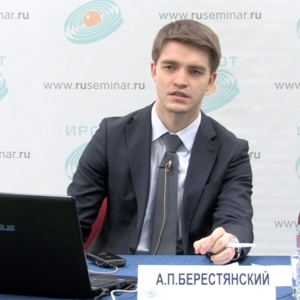 Учебные дисциплины:Законодательное регулирование кадастровой оценкиДолжности:Начальник Управления оценки объектов недвижимости РосреестраОпыт в кадастровой оценке:с 2007 года(занимается вопросами в сфере государственной кадастровой оценки, в Росреестре работает с 2010 года на руководящих позициях)2. КаминскийАлексей Владимирович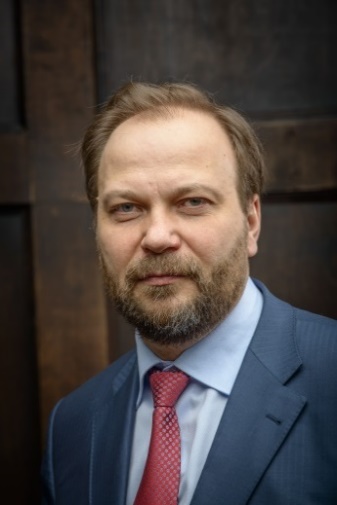 Учебные дисциплины:Законодательное регулирование кадастровой оценкиОсуществляет общее методическое сопровождение учебной программыДолжности:Президент НП «СРОО «Экспертный совет»Руководитель Комиссии по кадастровой оценке, и оспариванию кадастровой стоимости Общественного совета при РосреестреОпыт в кадастровой оценке:с 1995 года (проведение, организация, контроль качества, разработка методического обеспечения, нормативное правовое регулирование)3. ШтейниковАлександр Васильевич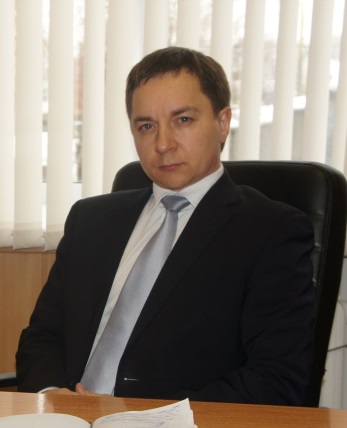 Учебные дисциплины:кадастровая оценка земельных участков садоводческих, огороднических и дачных объединенийкадастровая оценка земельных участков особо охраняемых территорийДолжности:Заместитель директора по производственной деятельностиГУП «Центр технической инвентаризации Пермского края»Опыт в кадастровой оценке:с 2000 года (участие в разработке методологии кадастровой оценки и ее апробировании; организация, координация и выполнение и контроль качества результатов кадастровой оценки в 28 субъектах)4. БойкоАндрей Юрьевич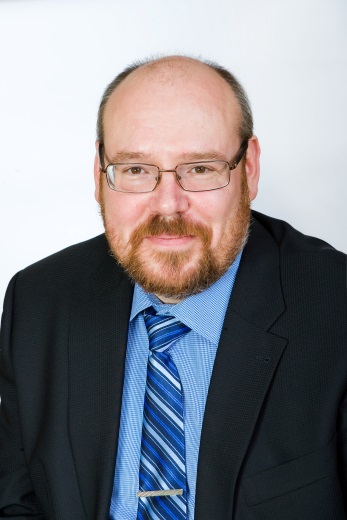 Учебные дисциплины:кадастровая оценка объектов капитального строительстваДолжности:Заместитель генерального директора ООО «Центр оценки «Аверс»Опыт в кадастровой оценке:с 2011 года (организация, проведение и участие более чем в 15 кадастровых оценках ОКС и 10 кадастровых оценках ЗУ от Калининградской до Кемеровской области, контроль качества результатов нескольких кадастровых оценок, включая Дальневосточный, Северо-Западный и Центральный Федеральные округа)5. СапожниковПетр Михайлович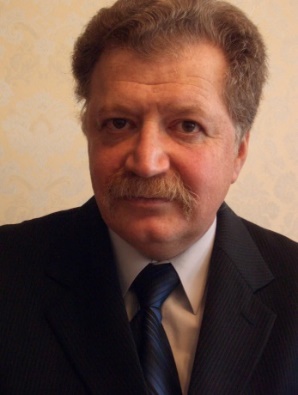 Учебные дисциплины:кадастровая оценка земельных участков сельскохозяйственного назначения;специальное программное обеспечение кадастровой оценкиДолжности:ведущий научный сотрудник факультета почвоведения МГУруководитель учебно-методического отдела Российского общества оценщиковОпыт в кадастровой оценке:с 2001 (автор методики кадастровой оценки земель сельскохозяйственного назначения, контроль качества результатов)Ученая степень, званиядоктор сельскохозяйственных наук, профессор6. НосовСергей Иванович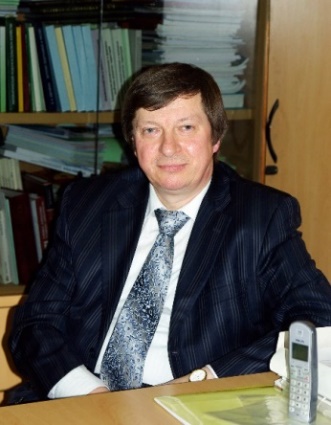 Учебные дисциплины:законодательное регулирование государственной кадастровой оценкиспециальное программное обеспечение кадастровой оценкиДолжности:профессор кафедры «Управление проектами и программами» РЭУ им. Г.В. Плехановачлен правления Ассоциации оценщиков «Кадастр-оценка»Опыт в кадастровой оценке:с 1999 года: автор серии методических пособий по оценке земель: Государственная кадастровая оценка земель сельскохозяйственного назначения Российской Федерации (2000, 2001, 2006, 2011, 2012 годы)Ученая степень, званиядоктор экономических наук, профессор7. ЛебединскийВладимир Игоревич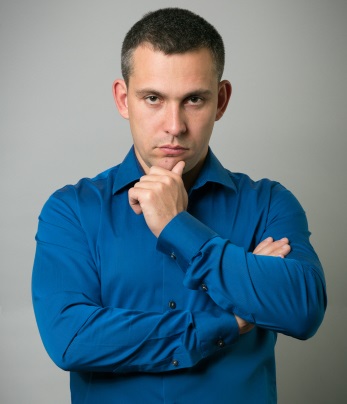 Учебные дисциплины:контроль качества результатов кадастровой оценкиорганизационное и информационное обеспечение кадастровой оценкиДолжности:Первый вице-президент НП «СРОО «Экспертный совет»Председатель Экспертного совета НП «СРОО «Экспертный совет»член Совета по оценочной деятельности при Минэкономразвития РоссииОпыт в кадастровой оценке:с 2010 года (организация, контроль качества результатов в 30+ регионах, разработка методического обеспечения)Ученая степень, званиякандидат экономических наук8. ИльинМаксим Олегович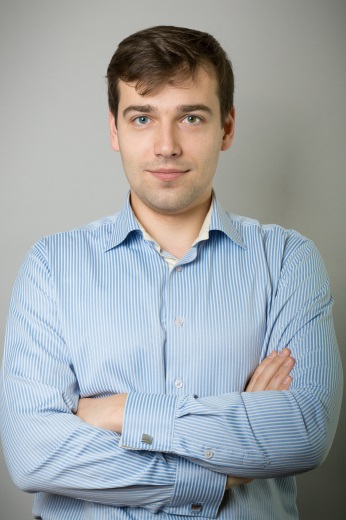 Учебные дисциплины:контроль качества результатов кадастровой оценкиДолжности:Исполнительный директорНП «СРОО «Экспертный совет»Опыт в кадастровой оценке:с 2010 года (контроль качества результатов в 30+ регионах, разработка методического обеспечения)Ученая степень, званиекандидат экономических наук9. КизякинЕгор Сергеевич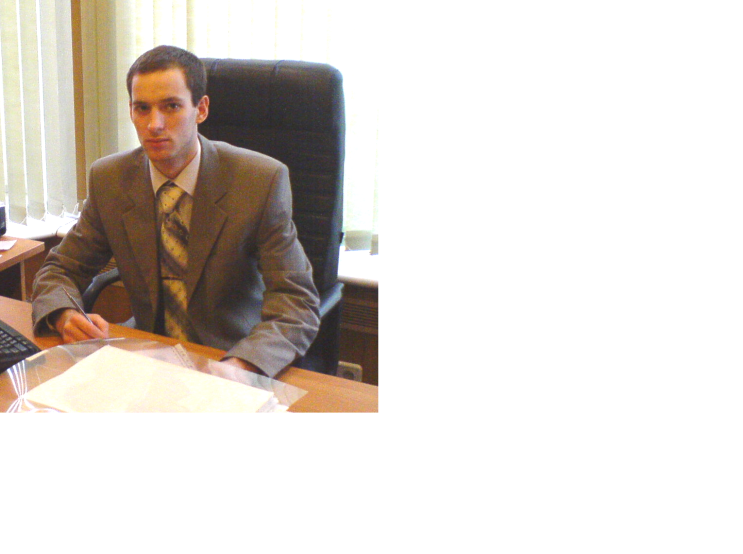 Учебные дисциплины:организационное и информационное обеспечение кадастровой оценкикадастровая оценка земельных участков населенных пунктовкадастровая оценка земельных участков промышленного назначенияДолжности:Директор ООО «МОК-Центр»член Комитета по предпринимательству в сфере экономики недвижимости ТПП РФОпыт в кадастровой оценке:с 2005 года (организация, проведение оценки в 30+ регионах, контроль качества результатов, разработка методического обеспечения)10. ГольдаЕвгения Анатольевна 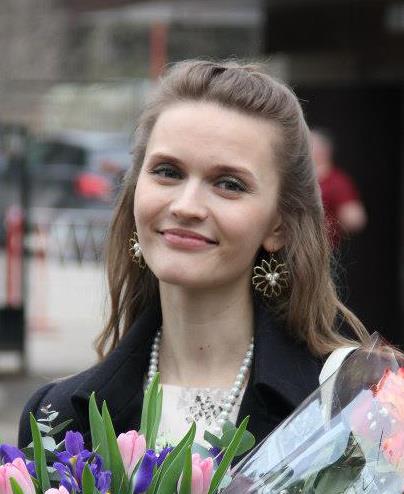 Учебные дисциплины:кадастровая оценка земельных участков населенных пунктовкадастровая оценка объектов капитального строительстваДолжности:Руководитель департамента кадастровой оценки ООО "МОК-Центр"Опыт кадастровой оценки:с 2002 года(проведение оценки в 50+ регионах, разработка методического обеспечения)11. ПьяновСергей Владимирович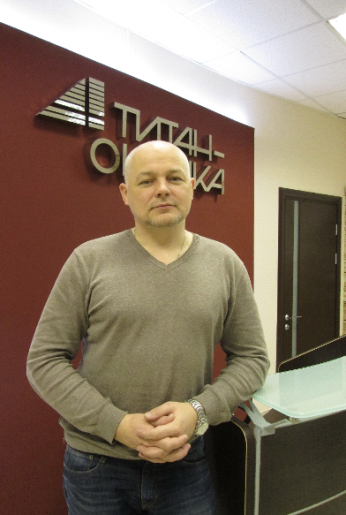 Учебные дисциплины:Анализ рынка для целей кадастровой оценкиДолжности:Заместитель директора ООО «ТИТАН-ОЦЕНКА».Опыт в кадастровой оценке:с 1995 года(участие в разработке модели массовой оценки недвижимости в г. Тверь и Федеральной методики оценки недвижимости для целей налогообложения; участие в кадастровых оценках в 10+ регионах России)12. ПроненковАнтон Иосифович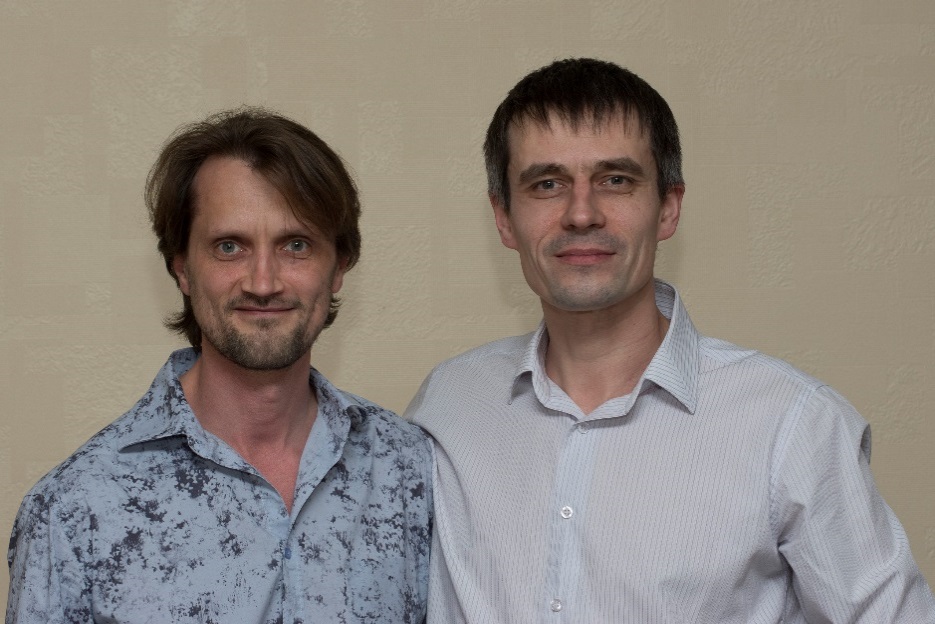 Учебные дисциплины:Кадастровая оценка земельных участков лесного и водного фондаДолжности:Заместитель директора ООО «ТИТАН-ОЦЕНКА»Опыт кадастровой оценки:с 2003 года(проведение кадастровой оценки в 15+ регионах)13. ИгнатьеваСветлана Владимировна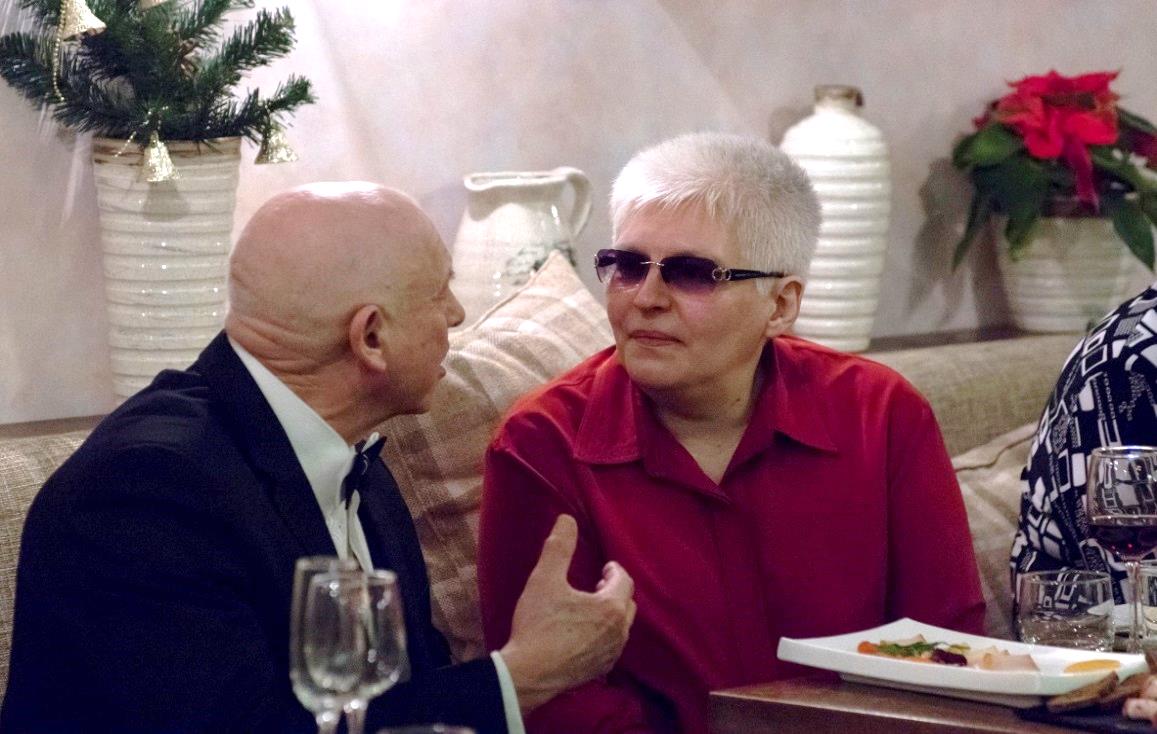 Учебные дисциплины:Обработка информации об объектах оценкиДолжности:Руководитель информационно-аналитического отдела ООО «ТИТАН-ОЦЕНКА»Опыт в кадастровой оценке:с 2012 года(проведение кадастровой оценки в 5+ регионах)14. ОсинцеваНона Владимировна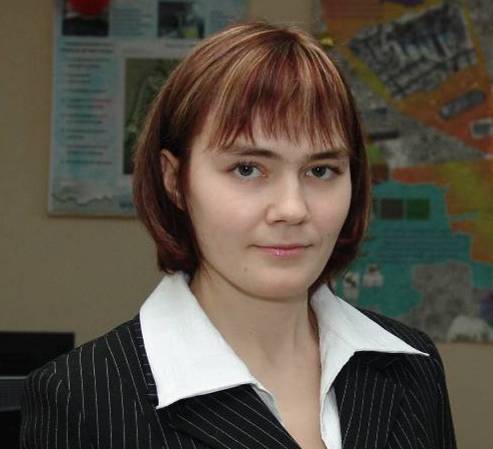 Учебные дисциплины:подготовка отчета об определении кадастровой стоимостиДолжности:Начальник Экспертного управления ООО «Экспертиза собственности» Торгово-Промышленной палаты Российской ФедерацииОпыт в кадастровой оценке:с 1999 года (проведение кадастровой оценки в 10+ регионах)15. ШаровСергей Юрьевич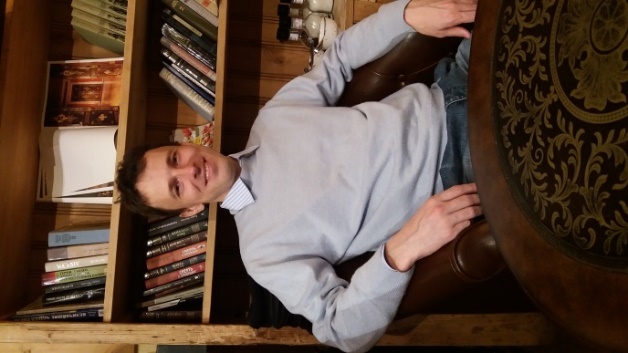 Учебные дисциплины:Организационное и информационное обеспечение кадастровой оценкиДолжности:Ведущий научный сотрудник Лаборатории социально-экономических проблем жилищного и имущественного обеспечения Института социально-экономических проблем народонаселения РАНРуководитель региональных проектов ООО «Ки Партнер»Опыт кадастровой оценки:с 2001 года (проведение кадастровой оценки, контроль качества результатов, разработка методического обеспечения, участие в переводе профильных зарубежных стандартов)16. РепинМаксим Александрович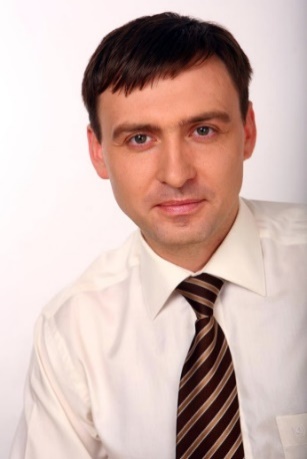 Учебные дисциплины:Анализ рынка для целей кадастровой оценкиДолжности:Директор оценочной компании «ОМЭКС»Опыт деятельностив предметной области:с 2000 года (организация и проведение оценки объектов недвижимости, проведение анализов рынка недвижимости, выполнение НИР, связанных с рынком недвижимости)Сертификатыи аккредитациисертифицированный НП РГР аналитик-консультант рынка недвижимости;Аккредитованный Национальным учебным центром риэлторов преподаватель по учебно-методическим программам подготовки аналитиков рынка недвижимости;сертифицированный СРО РОО Оценщик недвижимости17. ГоревСергей Владимирович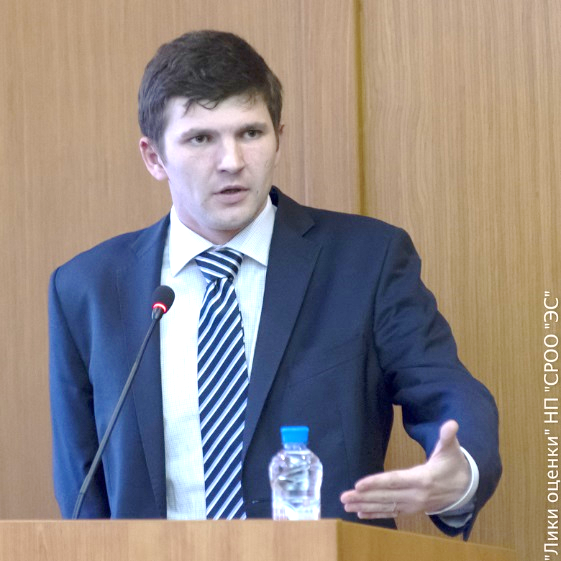 Учебные дисциплины:Определение кадастровой стоимости объектов лесного и водного фондаДолжности:Руководитель Комитета по региональному развитиюНП «СРОО «Экспертный совет»Опыт в кадастровой оценке:с 2013 года(участие в экспертизе отчетов об определении кадастровой стоимости в 5+ регионах)18. ИльинаЮлия Сергеевна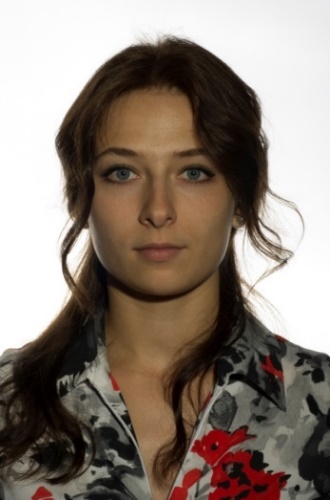 Учебные дисциплины:математическое обеспечение массовой оценкиДолжности:старший преподаватель кафедры «Высшая математика» факультета «Фундаментальные науки» МГТУ им. Н.Э. Бауманаконсультант НП «СРОО «Экспертный совет»Опыт обучения Оценщиков и Экспертов по дисциплинам математического пулас 2014 года(теория и практика по дисциплинам «Эконометрика (продвинутый уровень)», «Экспертиза отчетов об оценке»Ученая степень, званияПобедитель конкурса «Лучший преподаватель университета» МГТУ им. Н.Э. Баумана в номинации «Качество работы молодых преподавателей» (2015)